„EU peníze školám“Projekt DIGIT – digitalizace výuky na ISŠTE Sokolovreg.č. CZ.1.07/1.5.00/34.0496Tento výukový materiál je plně v souladu s Autorským zákonem (jsou zde dodržována všechna autorská práva).Pokud není uvedeno jinak, autorem textů a obrázků je Ing. Luboš Látal.Automatizace - elektronické systémy a zpětná vazba Automatizace – elektronické systémy a zpětná vazba – Vlečný (sledovací) stabilizátor napětíVlečný (sledovací) stabilizátor napětí viz (obr. 1) :Dokažte, že výstupní napětí stabilizátoru jsou               , je-li 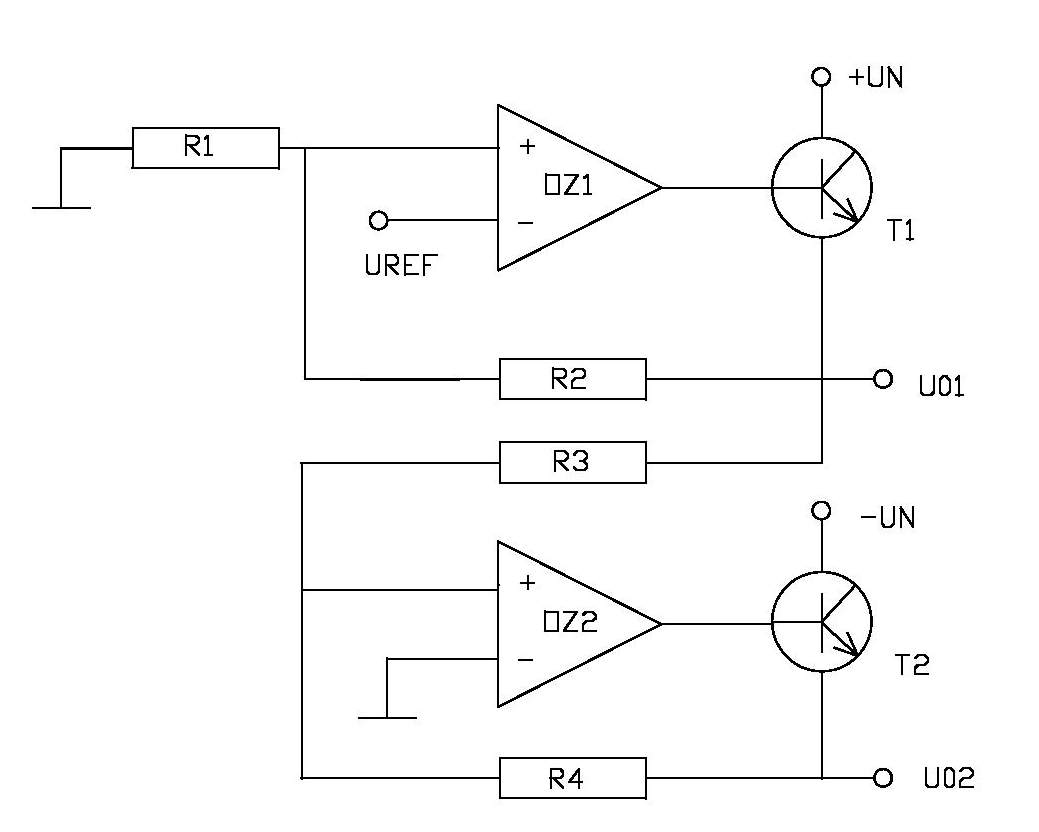 Obr. 1 Vlečný (sledovací) stabilizátor napětíJe samozřejmé, že OZ1 tvoří neinvertující zesilovač napětí UREF, přičemž výstup jeproudově „zesílen“ tranzistorem T1.  Proto platíOperační zesilovač OZ2 tvoří neinvertující zesilovač napětí U01. ProtoKdyž uspořádáme zdroje dle obrázku (obr. 1), vede zkratování výstupu U01 ik výpadku napětí U02. Zkratování výstupu U02 ovšem napětí U01 neovlivní. CvičeníDo daného obrázku vlečného (sledovacího) stabilizátoru napětí dopiš jednotlivé veličiny popisující tento stabilizátor. 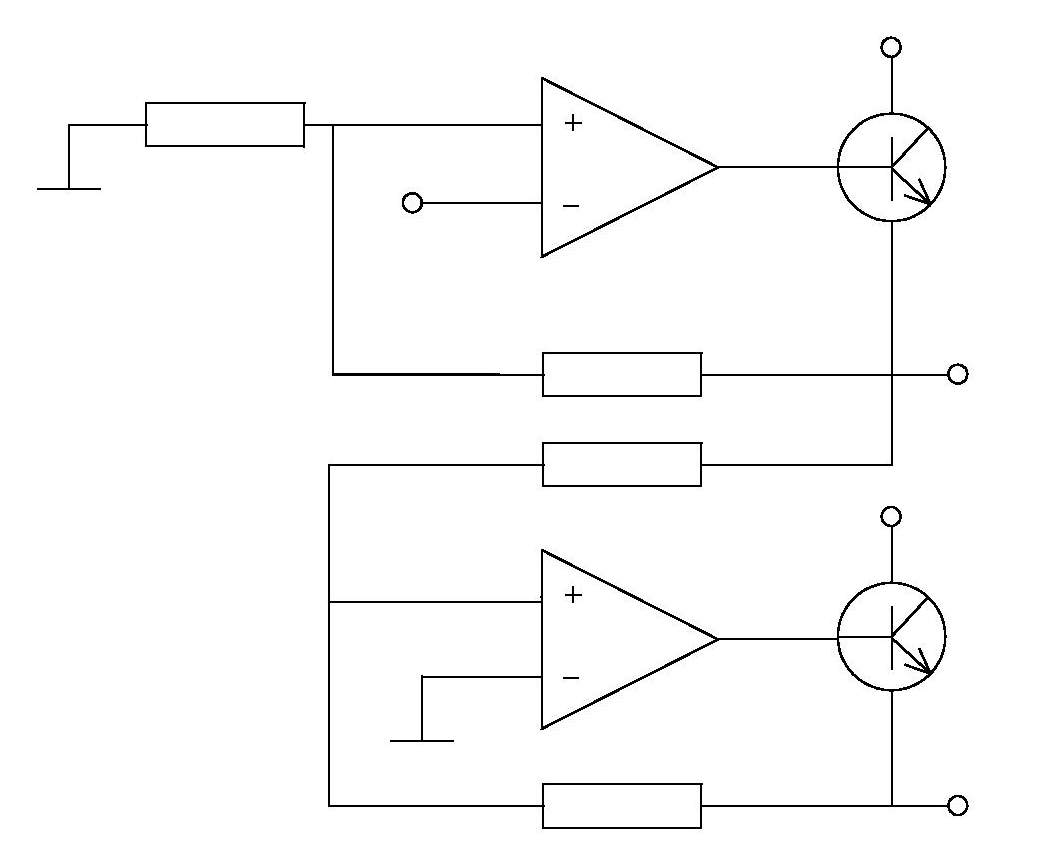 Po provedení důkazu, zkus napsat vztah, který vyplývá z toho, že operační zesilovač OZ2 tvoří invertující zesilovač napětí U01.TestVlečnému stabilizátoru napětí se také jinak říká?sledovací stabilizátor napětínesledovací stabilizátor napětípasivní stabilizátor napětíaktivní stabilizátor napětí2. Vezmeme-li v potaz, že je samozřejmé, že OZ1 tvoří     neinvertující zesilovač napětí UREF, přičemž výstup je proudově     „posílen“ tranzistorem T1, potom platí který z následujících     vztahů?a) b) c)   d) nemusí platit žádný vztah3. Zkratování výstupu U02 napětí U01 …….?a) ovlivníb) neovlivníc) někdy ovlivní a někdy neovlivníd) vůbec není třeba uvažovat, co se stane s napětím U01III/2 Inovace a zkvalitnění výuky prostřednictvím ICTVY_32_INOVACE_8_1_16Název vzdělávacího materiáluAutomatizace – elektronické systémy a zpětná vazba – Vlečný (sledovací) stabilizátor napětíJméno autoraIng. Luboš LátalTematická oblastAutomatizace - elektronické systémy a zpětná vazba Vzdělávací obor26-41-M/01 ElektrotechnikaPředmětElektrotechnická měřeníRočník3. Rozvíjené klíčové kompetenceŽák aktivně rozvíjí získané poznatky pro uplatnění v praxi. Rozvoj technického myšleníPrůřezové témaElektronika, matematikaČasový harmonogram1 vyučovací hodinaPoužitá literatura a zdrojeElektrotechnická měření, J. Husman, M. Marťak, J. Koudelka, SNTL 1989Pomůcky a prostředkyInteraktivní tabule, dataprojektorAnotaceVlečný (sledovací) stabilizátor napětí, neinvertující zesilovač, tranzistorZpůsob využití výukového materiálu ve výuceVýklad, cvičení, testDatum (období) vytvoření vzdělávacího materiáluSrpen 2013